На заключительной линейки смены «Таинственный остров»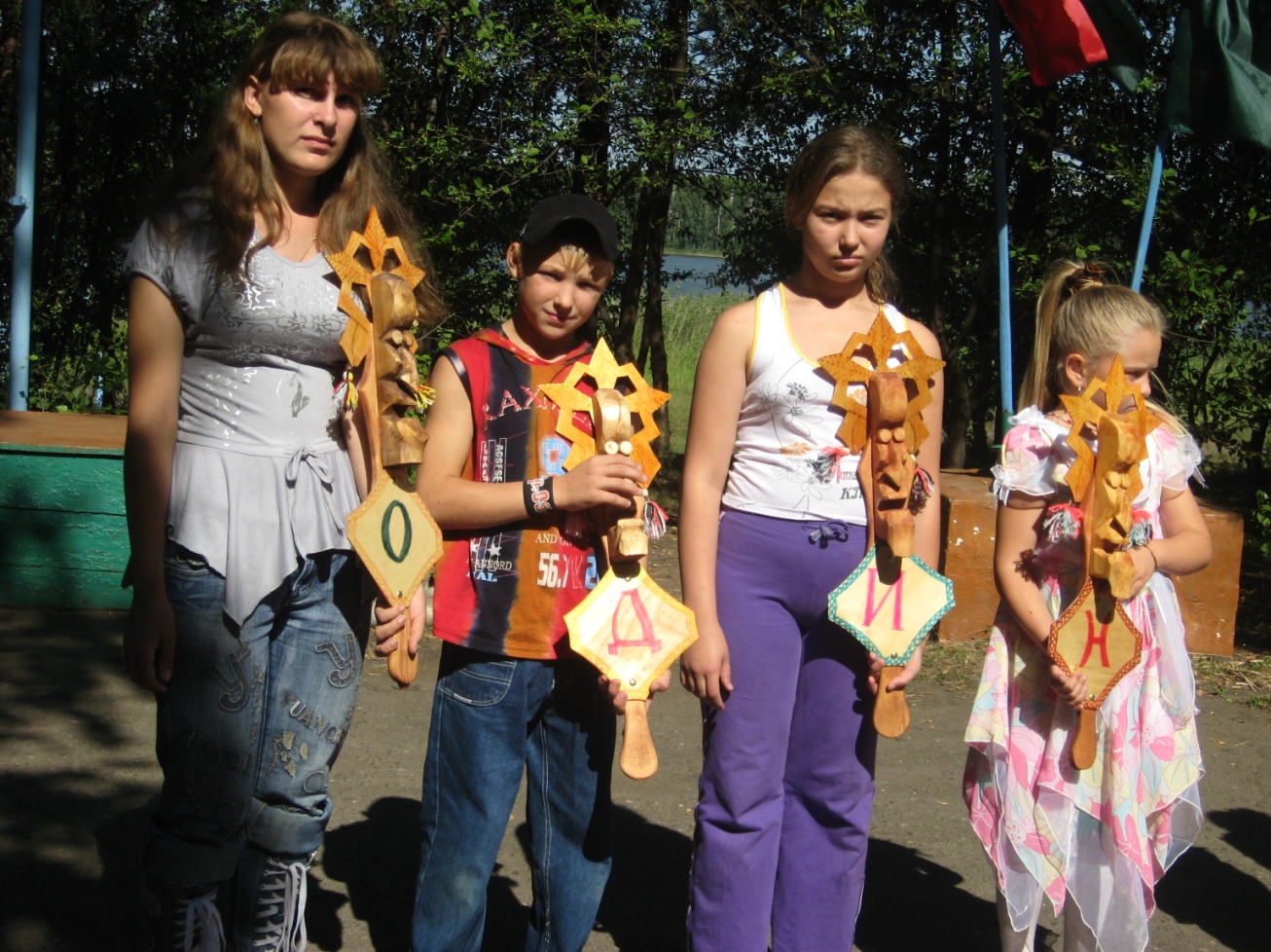 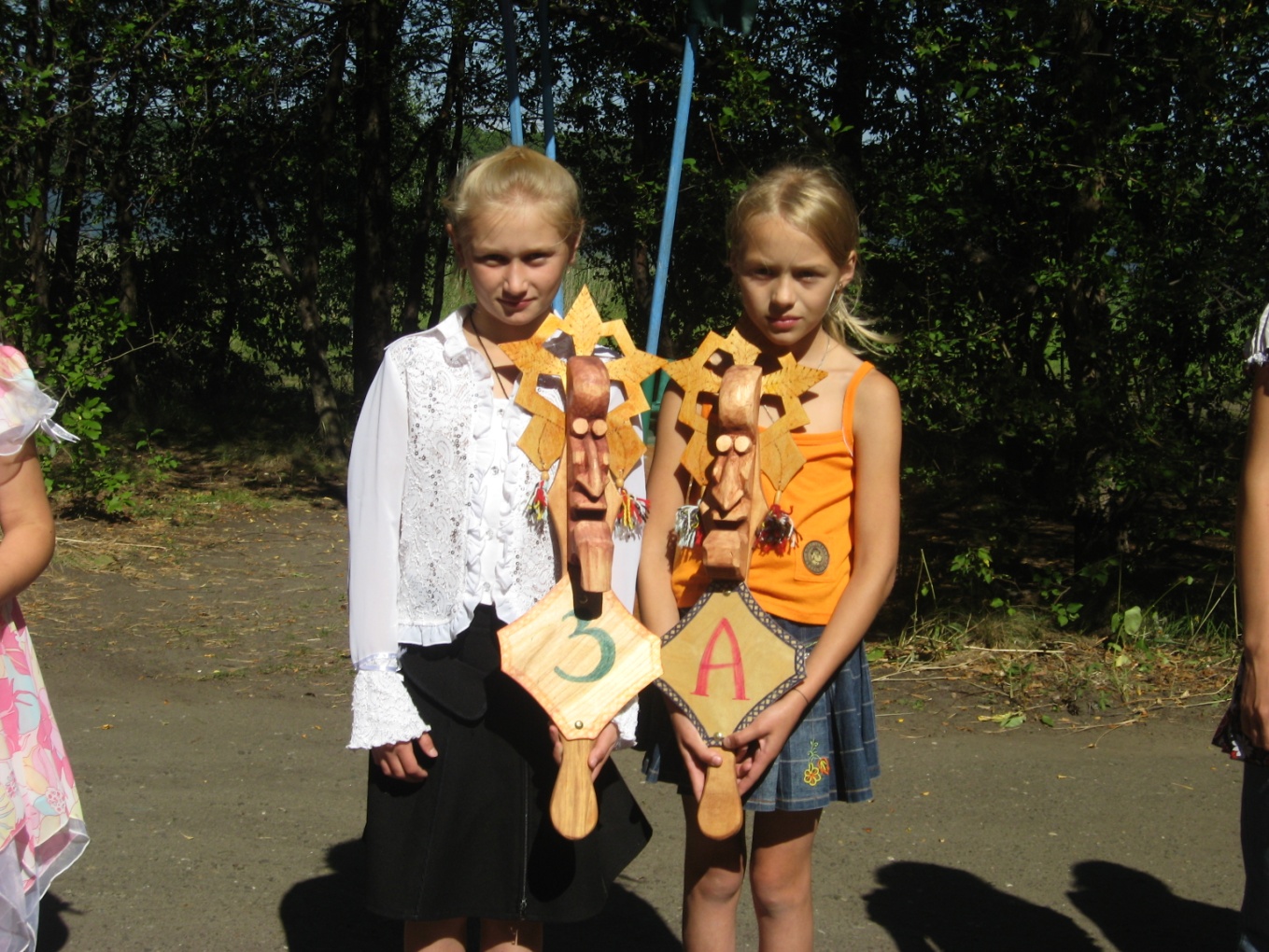 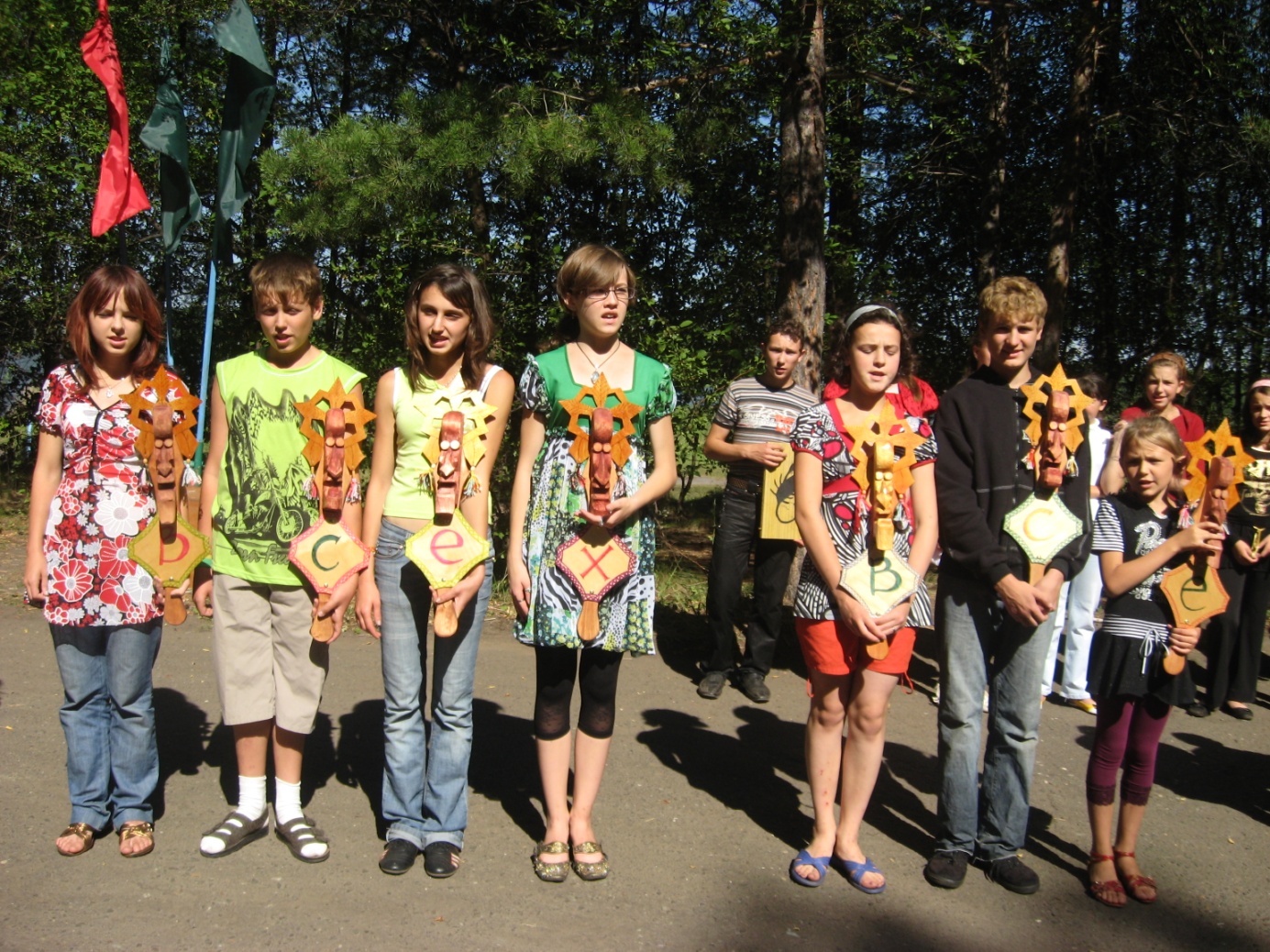 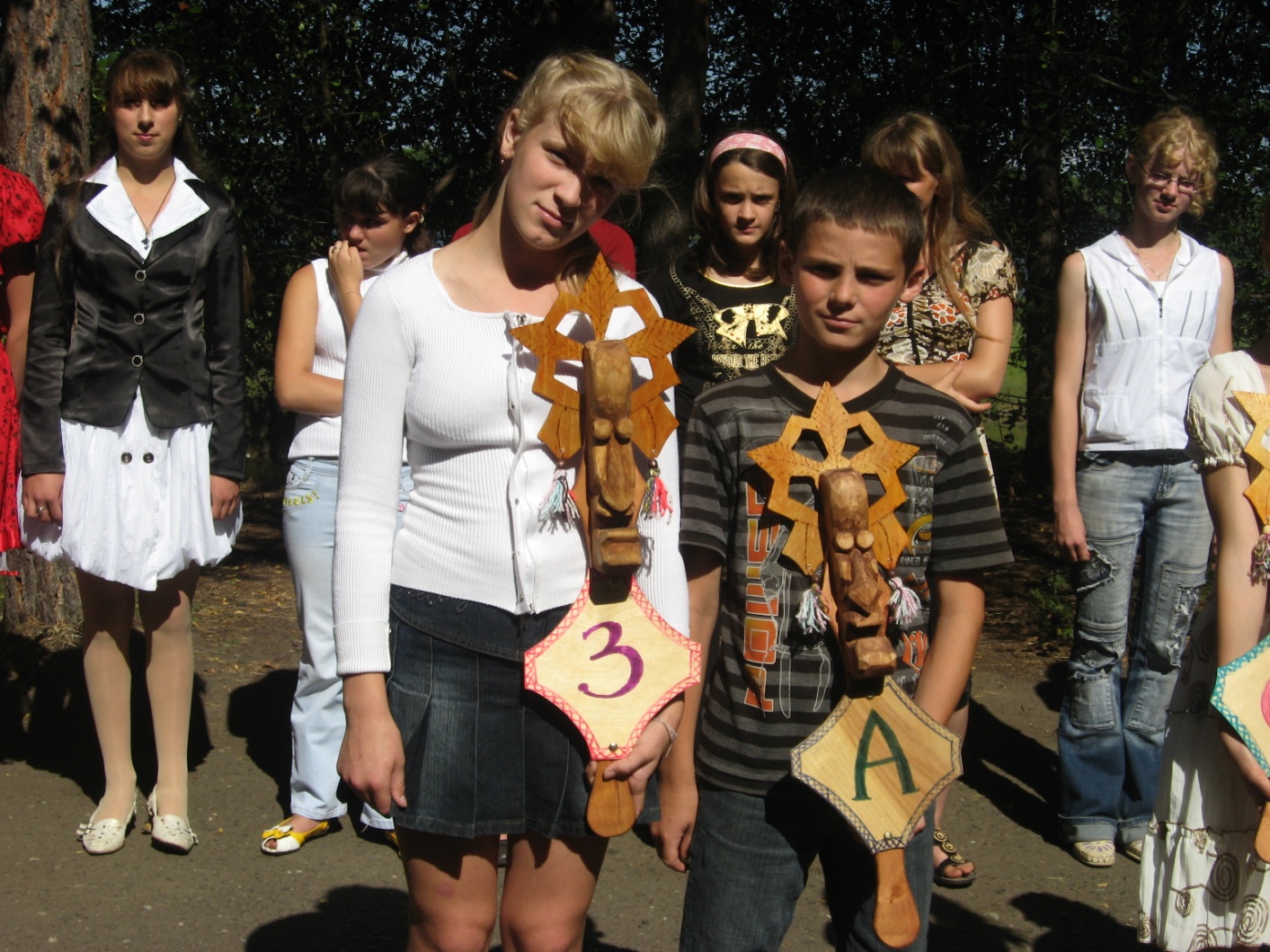 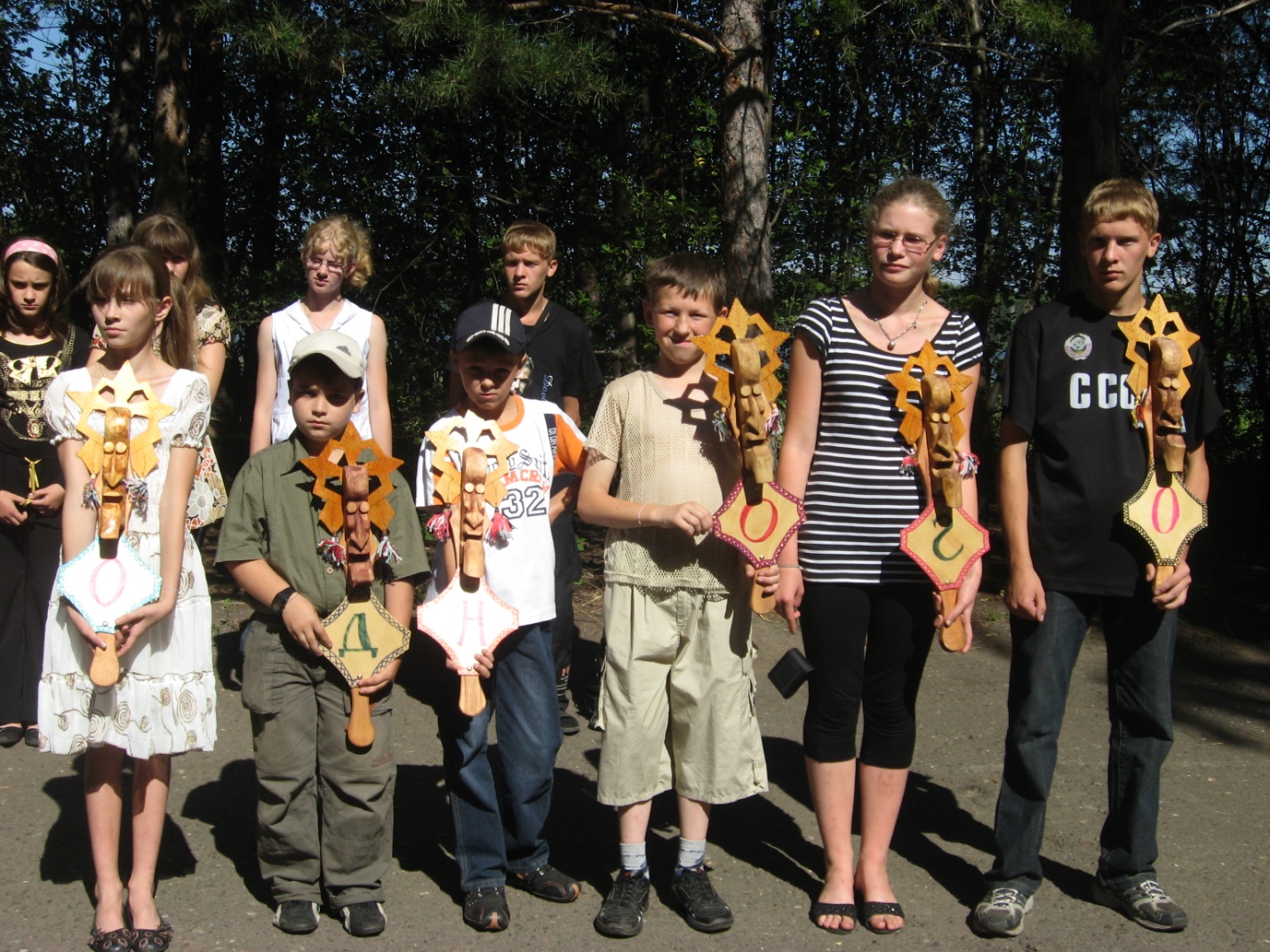 «ОДИН ЗА ВСЕХ ВСЕ ЗА ОДНОГО»